Name: _________________________________________________ Date: ______________________Structure of the Texas State GovernmentDirections: Fill in the blanks of the following Texas State Government officials. 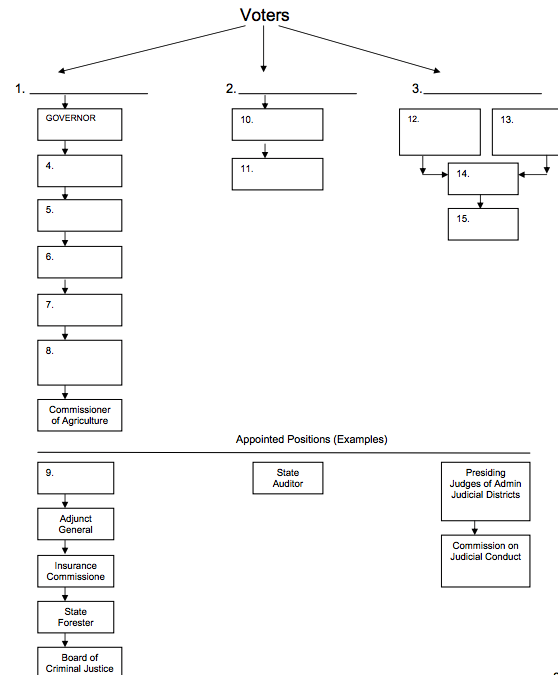 